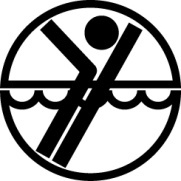 На основу члана 63. Закона о јавним набавкама Наручилац објављујеОБАВЕШТЕЊЕ О ПРОДУЖЊУ РОКА ЗА ПОДНОШЕЊЕ ПОНУДАЗа јавну набавку услуга надзора ЈНМВ 3/18Понуда се сматра благовременом уколико је примљена од стране наручиоца до 20.08.2018.године до 09:00 часова, на адресу Установа за спортску и културну активност омладине Бечеј „Ђорђе Предин Баџа“, ул.Зелена 30, Бечеј.Отварање понуда ће се спровести истог дана у просторијама Наручиоца у 09:30 часоваКомисија за јавне набавке